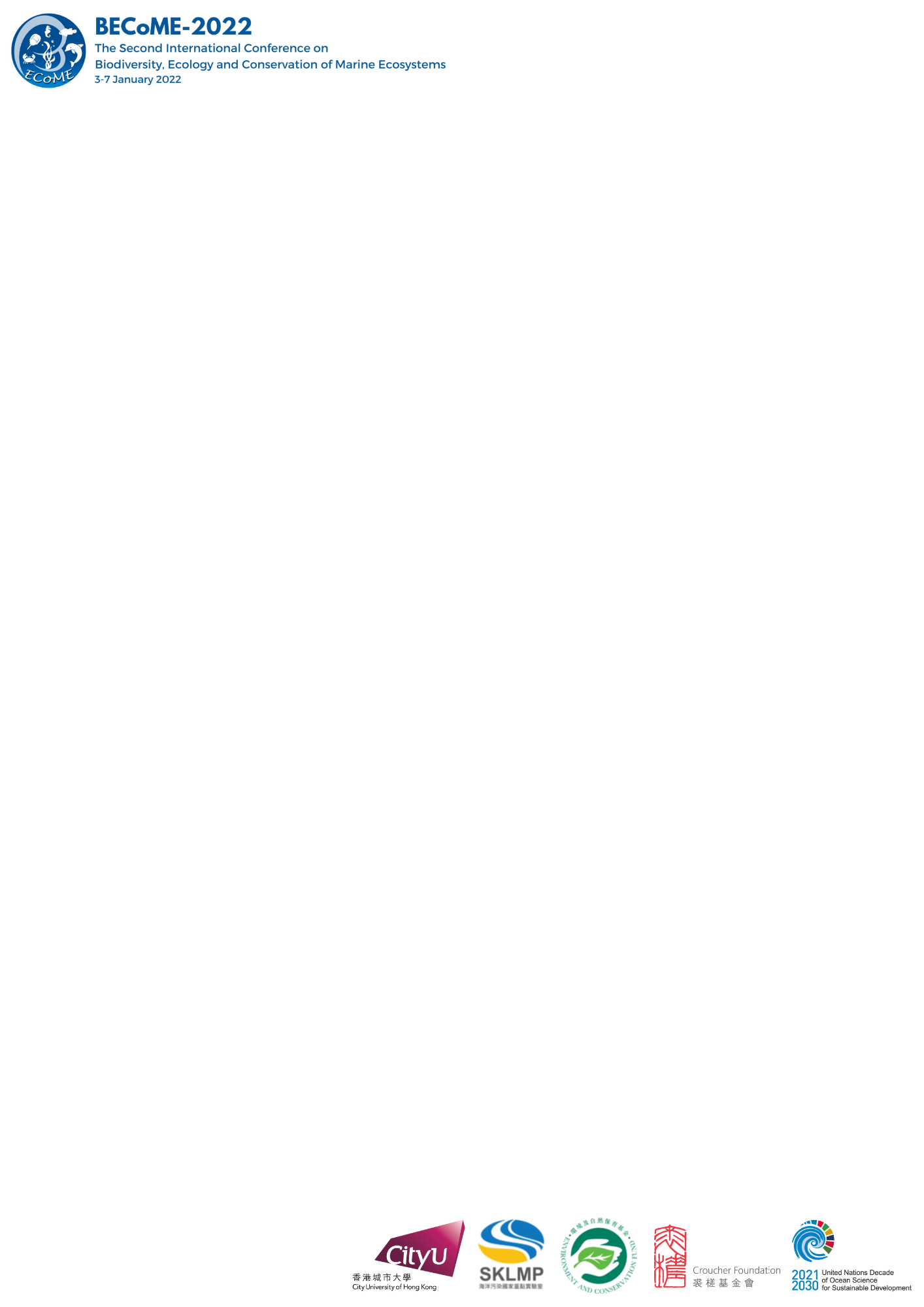 BECoME-2022 Conference Registration Form (Standard)Deadline for Registration: 22 November 2021Deadline for Abstract Submission: 3 November 2021Title:Prof. / Dr / Mr / Ms / Miss / Mrs / Other:                                      (please delete as appropriate)Prof. / Dr / Mr / Ms / Miss / Mrs / Other:                                      (please delete as appropriate)Prof. / Dr / Mr / Ms / Miss / Mrs / Other:                                      (please delete as appropriate)Prof. / Dr / Mr / Ms / Miss / Mrs / Other:                                      (please delete as appropriate)Prof. / Dr / Mr / Ms / Miss / Mrs / Other:                                      (please delete as appropriate)Prof. / Dr / Mr / Ms / Miss / Mrs / Other:                                      (please delete as appropriate)Prof. / Dr / Mr / Ms / Miss / Mrs / Other:                                      (please delete as appropriate)Name:(First name)  (First name)  (First name)  (First name)  (Surname) (Surname) (Surname) Affiliation:Role/Position:Address:Email Address: Tel:Special Dietary Requirements (if any):Special Dietary Requirements (if any):Special Dietary Requirements (if any):Please check box as appropriate. Please check box as appropriate. Please check box as appropriate. Please check box as appropriate. Please check box as appropriate. Please check box as appropriate. Please check box as appropriate. Please check box as appropriate.   I will attend the Conference but will not submit an abstract for presentation.  I will attend the Conference but will not submit an abstract for presentation.  I will attend the Conference but will not submit an abstract for presentation.  I will attend the Conference but will not submit an abstract for presentation.  I will attend the Conference but will not submit an abstract for presentation.  I will attend the Conference but will not submit an abstract for presentation.  I will attend the Conference but will not submit an abstract for presentation.  I will attend the Conference but will not submit an abstract for presentation.  I will attend the Conference and will submit an abstract on the following topic:   I will attend the Conference and will submit an abstract on the following topic:   I will attend the Conference and will submit an abstract on the following topic:   I will attend the Conference and will submit an abstract on the following topic:   I will attend the Conference and will submit an abstract on the following topic:   I will attend the Conference and will submit an abstract on the following topic:   I will attend the Conference and will submit an abstract on the following topic:   I will attend the Conference and will submit an abstract on the following topic:        for        regular presentation             for        regular presentation             for        regular presentation             for        regular presentation        short presentation (5 mins)  short presentation (5 mins)  short presentation (5 mins)  short presentation (5 mins)PaymentPaymentPaymentPaymentPaymentPaymentPaymentPaymentRegistration Fee:(Standard Rates)Registration Fee:(Standard Rates)  In-person: USD$321 / HKD$2,500  In-person: USD$321 / HKD$2,500  In-person: USD$321 / HKD$2,500  In-person: USD$321 / HKD$2,500  In-person: USD$321 / HKD$2,500  In-person: USD$321 / HKD$2,500Registration Fee:(Standard Rates)Registration Fee:(Standard Rates)  Online: USD$161 / HKD$1,250  Online: USD$161 / HKD$1,250  Online: USD$161 / HKD$1,250  Online: USD$161 / HKD$1,250  Online: USD$161 / HKD$1,250  Online: USD$161 / HKD$1,250Registration Fee:(Standard Rates)Registration Fee:(Standard Rates)I authorise City University of Hong Kong to charge the amount stated below from: I authorise City University of Hong Kong to charge the amount stated below from: I authorise City University of Hong Kong to charge the amount stated below from: I authorise City University of Hong Kong to charge the amount stated below from: I authorise City University of Hong Kong to charge the amount stated below from: I authorise City University of Hong Kong to charge the amount stated below from: I authorise City University of Hong Kong to charge the amount stated below from: I authorise City University of Hong Kong to charge the amount stated below from:   Visa Card  Visa Card  Master Card  Master Card  Master Card  Master CardCredit Card Number:Credit Card Number:Name of Cardholder:Name of Cardholder:Expiry Date (mm/yyyy):Expiry Date (mm/yyyy):Transaction Amount:Transaction Amount: USD$  USD$    HKD$    HKD$    HKD$    HKD$ The last 3-digit number on the signature panel at the back of your credit card: The last 3-digit number on the signature panel at the back of your credit card: The last 3-digit number on the signature panel at the back of your credit card: The last 3-digit number on the signature panel at the back of your credit card: The last 3-digit number on the signature panel at the back of your credit card: The last 3-digit number on the signature panel at the back of your credit card: The last 3-digit number on the signature panel at the back of your credit card: Signature of Cardholder:  Signature of Cardholder:  Note: Personal cheques will not be accepted.Note: Personal cheques will not be accepted.Note: Personal cheques will not be accepted.Note: Personal cheques will not be accepted.Note: Personal cheques will not be accepted.Note: Personal cheques will not be accepted.Note: Personal cheques will not be accepted.Note: Personal cheques will not be accepted.For payment made by credit card, this form must be signed and returned to the Conference Secretariat by post to State Key Laboratory in Marine Pollution, City University of Hong Kong, 83 Tat Chee Avenue, Kowloon, Hong Kong or by email at sklmpbecome2022@cityu.edu.hk.For payment made by credit card, this form must be signed and returned to the Conference Secretariat by post to State Key Laboratory in Marine Pollution, City University of Hong Kong, 83 Tat Chee Avenue, Kowloon, Hong Kong or by email at sklmpbecome2022@cityu.edu.hk.For payment made by credit card, this form must be signed and returned to the Conference Secretariat by post to State Key Laboratory in Marine Pollution, City University of Hong Kong, 83 Tat Chee Avenue, Kowloon, Hong Kong or by email at sklmpbecome2022@cityu.edu.hk.For payment made by credit card, this form must be signed and returned to the Conference Secretariat by post to State Key Laboratory in Marine Pollution, City University of Hong Kong, 83 Tat Chee Avenue, Kowloon, Hong Kong or by email at sklmpbecome2022@cityu.edu.hk.For payment made by credit card, this form must be signed and returned to the Conference Secretariat by post to State Key Laboratory in Marine Pollution, City University of Hong Kong, 83 Tat Chee Avenue, Kowloon, Hong Kong or by email at sklmpbecome2022@cityu.edu.hk.For payment made by credit card, this form must be signed and returned to the Conference Secretariat by post to State Key Laboratory in Marine Pollution, City University of Hong Kong, 83 Tat Chee Avenue, Kowloon, Hong Kong or by email at sklmpbecome2022@cityu.edu.hk.For payment made by credit card, this form must be signed and returned to the Conference Secretariat by post to State Key Laboratory in Marine Pollution, City University of Hong Kong, 83 Tat Chee Avenue, Kowloon, Hong Kong or by email at sklmpbecome2022@cityu.edu.hk.For payment made by credit card, this form must be signed and returned to the Conference Secretariat by post to State Key Laboratory in Marine Pollution, City University of Hong Kong, 83 Tat Chee Avenue, Kowloon, Hong Kong or by email at sklmpbecome2022@cityu.edu.hk.